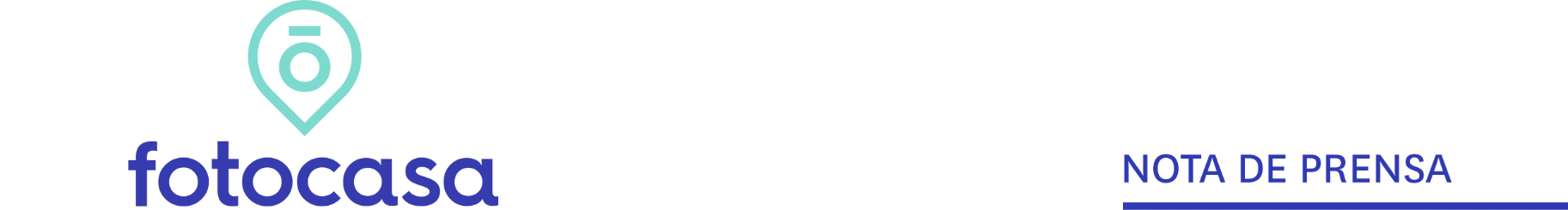 ABRIL: PRECIO VIVIENDA EN VENTAEl precio de la vivienda de segunda mano sube un 10% interanual en abril en España Abril es el tercer mes consecutivo en el que el precio de la vivienda interanual sube un 10% en España y sitúa el precio por metro cuadrado por encima de los 2.100 eurosHace un año comprar una vivienda costaba menos en 45 capitales de provincia y en ocho de cada diez ciudades analizadasEl precio de la vivienda interanual sube por encima del 10% en cuatro distritos de Madrid y en uno de Barcelona Madrid, 4 de mayo de 2023En España sube un 0,5% la variación mensual del precio de la vivienda de segunda mano y un 10% en su variación interanual, situando su precio en 2.113 euros/m2 en abril, según los datos del Índice Inmobiliario Fotocasa. Este último valor interanual (10%) es el incremento más alto detectado desde agosto de 2006. Variación mensual e interanual de España “Ya son tres meses consecutivos en los que el precio de la vivienda en venta llega prácticamente a los dos dígitos, marcando récord de subida interanual constantemente y mostrando los aumentos más abultados de los últimos 17 años. El precio se está encareciendo a un ritmo muy rápido haciendo que la situación del mercado de segunda mano se torne cada vez más complicada, con una demanda muy fuerte e intensa y con una oferta reducida. El desequilibrio generalizado produce aumentos en todas las comunidades autónomas y tensiones en las regiones que aglutinan la mayor demanda. Sin embargo, probablemente esta situación se vaya apaciguando a lo largo de los próximos meses y el precio vuelva a la senda estable, a medida que la demanda de compra vaya moderándose. La subida de tipos de interés dificulta el acceso a la compra al encarecer los créditos, y esta situación obliga al comprador a desechar la idea de adquirir vivienda, al menos temporalmente”, explica María Matos, directora de Estudios y portavoz de Fotocasa.Si analizamos los precios de la vivienda en venta respecto a los de hace un año, vemos que las 17 comunidades incrementan el precio interanual en abril. En cinco comunidades se supera el 10%, en concreto, en Baleares con 25,6%, Canarias con 17,3%, Navarra con 15,9%, Comunitat Valenciana con 11,3% y Andalucía con 10,3%. Le siguen las comunidades de La Rioja con 9,9%, Región de Murcia con 7,5%, Madrid con 6,3%, Cataluña con 6,1%, Extremadura con 6,0%, Cantabria con 4,9%, Castilla-La Mancha con 3,8%, Galicia con 3,2%, Aragón con 3,2%, País Vasco con 2,4%, Castilla y León con 2,4% y Asturias con 1,1%.En cuanto al ranking de Comunidades Autónomas (CC.AA.) con el precio de la vivienda de segunda mano más caras en España, se encuentran Baleares y Madrid, con los precios de 3.666 euros/m2 y los 3.438 euros/m2, respectivamente. Le siguen, País Vasco con 2.958 euros/m2, Cataluña con 2.726 euros/m2, Canarias con 2.078 euros/m2, Navarra con 1.971 euros/m2, Andalucía con 1.894 euros/m2, Cantabria con 1.849 euros/m2, Galicia con 1.667 euros/m2, Aragón con 1.661 euros/m2, Comunitat Valenciana con 1.626 euros/m2, Asturias con 1.595 euros/m2, La Rioja con 1.592 euros/m2, Castilla y León con 1.453 euros/m2, Extremadura con 1.217 euros/m2, Región de Murcia con 1.210 euros/m2 y Castilla-La Mancha con 1.150 euros/m2.CCAA de mayor a menor incremento interanualProvincias En el 94% de las 50 provincias analizadas sube el precio interanual de la vivienda en el mes de abril. En 12 provincias se supera el 10%, en concreto en Illes Balears con 25,6%, Santa Cruz de Tenerife con 21,5%, Navarra con 15,9%, Alicante con 15,6%, Málaga con 15,3%, Cádiz con 13,6%, Las Palmas con 13,2%, Guadalajara con 11,4%, Teruel con 11,3%, Sevilla con 10,9%, Girona con 10,8% y Tarragona con 10,3%. Por otro lado, los descensos interanuales corresponden a las provincias de Palencia con -2,4%, Zamora con -0,4% y Ourense con -0,3%. En cuanto a los precios, Illes Balears es la provincia más cara con 3.666 euros/m2, seguida de Madrid (3.438 euros/m2) y Gipuzkoa (3.248 euros/m2), entre otras. Por otro lado, la provincia con el precio por metro cuadrado por debajo de los 1.000 euros es Ciudad Real con 967 euros/m2.  Capitales de provinciasEn 45 de las 50 capitales de provincia (en el 90%) con variación interanual sube el precio en abril respecto al año anterior. Diez de las capitales tienen un incremento superior al 10% y son: Palma de Mallorca con 24,7%, Alicante / Alacant con 18%, Santa Cruz de Tenerife capital con 17,9%, Málaga capital con 16,9%, Almería capital con 14,4%, Badajoz capital con 12,8%, Lleida capital con 12,1%, Pontevedra capital con 11,1%, Las Palmas de Gran Canaria con 10,6% y Huelva capital con 10,3%. Por otro lado, las cinco capitales con descensos interanuales son: Palencia capital con -1,2%, Donostia - San Sebastián con -1,0%, Huesca capital con -0,6%, Ourense capital con -0,4% y Zaragoza capital con -0,1%.Respecto a los precios, la capital de provincia más cara es Donostia - San Sebastián con 5.712 euros/m2, seguida de Barcelona capital (4.424 euros/m2), Madrid capital (4.295 euros/m2), Palma de Mallorca (3.942 euros/m2), Bilbao (3.416 euros/m2), Pamplona / Iruña (3.068 euros/m2), Málaga capital (2.955 euros/m2) y Vitoria - Gasteiz (2.830 euros/m2). Por otro lado, la capital de provincia más económica es Zamora capital con 1.271 euros el metro cuadrado.MunicipiosEl precio medio de la vivienda de segunda mano sube en el 82% de los 675 municipios con variación interanual analizados por Fotocasa. En 64 de los municipios sube el valor interanual de la vivienda por encima del 20% y en concreto en 24 de estos municipios sube por encima del 30% y son: Pilar de la Horadada con 59,8%, San Miguel de Salinas con 56,0%, Jumilla con 52,4%, La Oliva con 51,4%, Rojales con 49,4%, Almenara con 44,2%, Puçol con 43,4%, Alcúdia con 41,9%, Adeje con 41,8%, Sant Joan de Moró con 40,4%, Granadilla de Abona con 39,8%, Finestrat con 38,2%, Calpe / Calp con 36,0%, Alboraya con 35,8%, Benahavís con 35,2%, San Roque con 34,6%, Orihuela con 34,4%, Santiago del Teide con 34,2%, Peligros con 34,1%, Alcalà de Xivert con 33,0%, Son Servera con 33,0%, Benissa con 32,2%, San Juan de Aznalfarache con 31,9% y Puerto de la Cruz con 30,5%.En cuanto al precio por metro cuadrado en abril, vemos que el orden de las ciudades más caras es: Santa Eulària des Riu con 6.402 euros/m2 y Eivissa con 5.865 euros/m2. Por otro lado, el municipio más económico es Socuéllamos (Ciudad Real) con un precio de 554 euros el metro cuadrado.Municipios con mayor incremento interanualMunicipios con mayor descenso interanualMunicipios con mayor precio Distritos de MadridEl precio medio de la vivienda de segunda mano sube en 18 de los 21 distritos con variación interanual analizados por Fotocasa. Los cuatro incrementos de la vivienda más acusados corresponden a los distritos de Usera con 19,3%, Puente de Vallecas con 12,3%, Centro con 11,8% y Tetuán con 10,5%. Por otro lado, los dos distritos en el que desciende el precio de la vivienda interanual en abril son Moncloa - Aravaca con -2,6%, Retiro con -2,6% y Moratalaz con -0,5%.En cuanto al precio por metro cuadrado en abril, vemos que los tres distritos más caros son Barrio de Salamanca con 7.243 euros/m2, Chamberí con 6.245 euros/m2 y Centro con 5.925 euros/m2. Por otro lado, los distritos con el precio de la vivienda más económico son Villaverde con 1.976 euros/m2, Puente de Vallecas con 2.414 euros/m2 y Carabanchel con 2.529 euros/m2.Distritos de BarcelonaEl precio medio de la vivienda de segunda mano sube en ocho de los diez distritos con variación interanual analizados por Fotocasa. Los incrementos de la vivienda corresponden a los distritos de Gràcia con 10,6%, Nou Barris con 9,4%, Sant Martí con 3,8%, Sarrià - Sant Gervasi con 3,7%, Sant Andreu con 3,5%, Horta - Guinardó con 3,2%, Eixample con 2,3% y Sants - Montjuïc con 1,5%. Por otro lado, los dos distritos en donde el precio del alquiler desciende son Ciutat Vella con -1,5% y Les Corts con -0,9%. En cuanto al precio por metro cuadrado en abril, vemos que los tres distritos más caros son Sarrià - Sant Gervasi con 6.004 euros/m2, Eixample con 5.478 euros/m2 y Les Corts con 5.305 euros/m2. Por otro lado, los distritos con el precio de la vivienda más económico son Nou Barris con 2.728 euros/m2 y Sant Andreu con 3.155 euros/m2.Sobre FotocasaPortal inmobiliario que cuenta con inmuebles de segunda mano, promociones de obra nueva y viviendas de alquiler. Cada mes genera un tráfico de 34 millones de visitas (75% a través de dispositivos móviles). Mensualmente elabora el índice inmobiliario Fotocasa, un informe de referencia sobre la evolución del precio medio de la vivienda en España, tanto en venta como en alquiler. Toda nuestra información la puedes encontrar en nuestra Sala de Prensa. Fotocasa pertenece a Adevinta, una empresa 100% especializada en Marketplaces digitales y el único “pure player” del sector a nivel mundial. Más información sobre Fotocasa. Sobre Adevinta SpainAdevinta Spain es una compañía líder en marketplaces digitales y una de las principales empresas del sector tecnológico del país, con más de 18 millones de usuarios al mes en sus plataformas de los sectores inmobiliario (Fotocasa y habitaclia), empleo (InfoJobs), motor (coches.net y motos.net) y compraventa de artículos de segunda mano (Milanuncios).Los negocios de Adevinta han evolucionado del papel al online a lo largo de más de 40 años de trayectoria en España, convirtiéndose en referentes de Internet. La sede de la compañía está en Barcelona y cuenta con una plantilla de 1.200 personas comprometidas con fomentar un cambio positivo en el mundo a través de tecnología innovadora, otorgando una nueva oportunidad a quienes la están buscando y dando a las cosas una segunda vida.Adevinta tiene presencia mundial en 11 países. El conjunto de sus plataformas locales recibe un promedio de 3.000 millones de visitas cada mes. Más información en adevinta.esDepartamento Comunicación FotocasaAnaïs Lópezcomunicacion@fotocasa.es620 66 29 26Llorente y Cuenca    			       	Ramon Torné							                 rtorne@llorenteycuenca.com			638 68 19 85      								Fanny Merinoemerino@llorenteycuenca.com		663 35 69 75 Paula Iglesiaspiglesias@llorenteycuenca.com		662 450 236Comunidad AutónomaAbril 2023(euros/m²)Variación mensual (%)Variación interanual (%)% respecto media nacional Baleares 3.666 €1,4%25,6%73,5% Canarias 2.078 €1,4%17,3%-1,7% Navarra 1.971 €3,6%15,9%-6,7% Comunitat Valenciana 1.626 €1,1%11,3%-23,0% Andalucía 1.894 €0,6%10,3%-10,4% La Rioja 1.592 €1,6%9,9%-24,7% Región de Murcia 1.210 €0,2%7,5%-42,8% Madrid 3.438 €-0,3%6,3%62,7% Cataluña 2.726 €0,6%6,1%29,0% Extremadura 1.217 €-1,1%6,0%-42,4% Cantabria 1.849 €0,6%4,9%-12,5% Castilla-La Mancha 1.150 €-0,3%3,8%-45,6% Galicia 1.667 €-0,2%3,2%-21,1% Aragón 1.661 €0,7%3,2%-21,4% País Vasco 2.958 €-0,1%2,4%40,0% Castilla y León 1.453 €-0,7%2,4%-31,2% Asturias 1.595 €-0,5%1,1%-24,5% España 2.113 €0,5%10,0%-ProvinciaAbril 2023(euros/m²)Variación mensual (%)Variación interanual (%)Illes Balears3.666 €1,4%25,6%Santa Cruz de Tenerife2.217 €1,1%21,5%Navarra1.971 €3,6%15,9%Alicante1.847 €1,6%15,6%Málaga2.932 €1,2%15,3%Cádiz1.752 €1,0%13,6%Las Palmas1.935 €1,8%13,2%Guadalajara1.403 €-0,7%11,4%Teruel1.165 €2,8%11,3%Sevilla1.743 €0,3%10,9%Girona2.379 €0,7%10,8%Tarragona1.688 €2,1%10,3%La Rioja1.592 €1,6%9,9%Almería1.286 €0,3%9,7%Segovia1.412 €-8,6%8,9%Granada1.781 €-0,6%8,0%Huesca1.549 €1,9%7,7%Huelva1.432 €0,5%7,7%Murcia1.210 €0,2%7,5%Cuenca1.215 €1,6%7,3%Lleida1.259 €4,0%7,3%Badajoz1.224 €-0,9%6,4%Madrid3.438 €-0,3%6,3%Valencia1.530 €0,6%6,3%Castellón1.202 €-0,4%6,0%Ávila1.095 €0,5%5,9%Cáceres1.207 €-1,4%5,7%Cantabria1.849 €0,6%4,9%Araba - Álava2.654 €-0,2%4,8%Pontevedra1.964 €-0,4%4,6%Ciudad Real967 €-0,5%4,1%Lugo1.218 €-0,2%3,9%Córdoba1.466 €0,6%3,3%A Coruña1.654 €-0,3%3,2%Gipuzkoa3.248 €-0,5%3,1%Burgos1.491 €0,1%2,8%Barcelona3.049 €0,2%2,5%Albacete1.353 €0,2%2,4%Soria1.305 €1,2%2,2%Toledo1.007 €-1,3%1,9%Bizkaia2.907 €0,1%1,7%Valladolid1.566 €-1,7%1,5%León1.269 €0,3%1,4%Asturias1.595 €-0,5%1,1%Zaragoza1.715 €0,3%1,0%Salamanca1.704 €0,0%1,0%Jaén1.016 €-0,7%0,4%Ourense1.446 €0,2%-0,3%Zamora1.151 €-1,0%-0,4%Palencia1.346 €1,1%-2,4%ProvinciaMunicipioAbril 2023(euros/m²)Variación mensual (%)Variación interanual (%)Illes BalearsPalma de Mallorca3.942 €1,7%24,7%AlicanteAlicante / Alacant2.064 €1,4%18,0%Santa Cruz de TenerifeSanta Cruz de Tenerife capital1.964 €0,7%17,9%MálagaMálaga capital2.955 €-0,4%16,9%AlmeríaAlmería capital1.535 €0,0%14,4%BadajozBadajoz capital1.638 €-1,8%12,8%LleidaLleida capital1.361 €5,7%12,1%PontevedraPontevedra capital1.981 €0,9%11,1%Las PalmasLas Palmas de Gran Canaria2.328 €1,7%10,6%HuelvaHuelva capital1.342 €0,7%10,3%SevillaSevilla capital2.342 €1,0%9,1%CuencaCuenca capital1.551 €3,0%8,9%ValenciaValencia capital2.436 €1,2%8,5%GuadalajaraGuadalajara capital1.652 €0,1%8,5%GironaGirona capital2.587 €-0,1%8,2%Ciudad RealCiudad Real capital1.292 €0,4%7,9%MurciaMurcia capital1.431 €-1,0%7,6%NavarraPamplona / Iruña3.068 €3,2%7,4%A CoruñaA Coruña capital2.594 €-0,5%6,9%CádizCádiz capital2.811 €0,3%6,5%TeruelTeruel capital1.371 €0,3%6,5%La RiojaLogroño1.896 €0,6%6,3%CantabriaSantander2.322 €-0,5%6,3%MadridMadrid capital4.295 €-0,1%5,7%ÁvilaÁvila capital1.315 €0,5%5,2%GranadaGranada capital2.132 €-1,1%4,9%CáceresCáceres capital1.375 €-0,6%4,7%CórdobaCórdoba capital1.602 €0,6%4,7%BurgosBurgos capital1.792 €0,9%4,6%AlbaceteAlbacete capital1.549 €0,7%4,0%SalamancaSalamanca capital2.014 €0,4%3,8%Araba - ÁlavaVitoria - Gasteiz2.830 €0,1%3,0%TarragonaTarragona capital1.649 €1,5%3,0%SegoviaSegovia capital1.751 €0,7%3,0%LeónLeón capital1.530 €0,4%3,0%AsturiasOviedo1.780 €0,9%2,8%ToledoToledo capital1.549 €0,1%2,7%BarcelonaBarcelona capital4.424 €0,0%2,3%JaénJaén capital1.287 €0,6%1,5%SoriaSoria capital1.422 €2,4%1,5%CastellónCastellón de la Plana / Castelló de la Plana1.320 €-0,4%0,6%LugoLugo capital1.404 €-0,7%0,4%ValladolidValladolid capital1.725 €-1,6%0,3%ZamoraZamora capital1.271 €-0,9%0,2%BizkaiaBilbao3.416 €-0,7%0,1%ZaragozaZaragoza capital1.933 €-0,2%-0,1%OurenseOurense capital1.543 €0,4%-0,4%HuescaHuesca capital1.547 €7,4%-0,6%GipuzkoaDonostia - San Sebastián5.712 €0,3%-1,0%PalenciaPalencia capital1.439 €1,3%-1,2%ProvinciaMunicipioAbril 2023(euros/m²)Variación mensual (%)Variación interanual (%)AlicantePilar de la Horadada2.257 €3,2%59,8%AlicanteSan Miguel de Salinas1.747 €10,8%56,0%MurciaJumilla1.073 €-52,4%Las PalmasLa Oliva2.619 €-51,4%AlicanteRojales2.467 €2,7%49,4%CastellónAlmenara1.416 €-44,2%ValenciaPuçol1.543 €3,8%43,4%Illes BalearsAlcúdia3.713 €2,8%41,9%Santa Cruz de TenerifeAdeje3.738 €3,1%41,8%CastellónSant Joan de Moró910 €-40,4%ProvinciaMunicipioAbril 2023(euros/m²)Variación mensual (%)Variación interanual (%)MálagaGuaro827 €11,3%-24,8%MurciaAlguazas631 €1,6%-19,5%SalamancaPeñaranda de Bracamonte634 €-18,8%MálagaNerja2.589 €2,7%-16,7%MadridAlcobendas2.823 €-1,2%-16,7%A CoruñaRianxo1.093 €-16,5%LleidaMollerussa897 €-0,5%-16,0%MurciaFuente Álamo de Murcia747 €-0,2%-15,8%SevillaBurguillos560 €-14,7%JaénMancha Real616 €-2,2%-13,4%ProvinciaMunicipioAbril 2023(euros/m²)Variación mensual (%)Variación interanual (%)Illes BalearsSanta Eulària des Riu6.402 €3,4%27,6%Illes BalearsEivissa5.865 €0,1%8,7%GipuzkoaDonostia - San Sebastián5.712 €0,3%-1,0%GipuzkoaZarautz5.437 €--Illes BalearsAndratx5.430 €--MadridLa Moraleja5.392 €-0,2%-Illes BalearsCalvià5.348 €0,1%24,1%BarcelonaSant Cugat del Vallès4.963 €2,7%16,0%Illes BalearsCampos4.787 €11,8%-Illes BalearsSant Antoni de Portmany4.723 €--DistritoAbril 2023(euros/m²)Variación mensual (%)Variación interanual (%)Usera2.615 €1,3%19,3%Puente de Vallecas2.414 €0,4%12,3%Centro5.925 €0,0%11,8%Tetuán4.433 €-0,7%10,5%Carabanchel2.529 €0,0%9,0%Chamberí6.245 €-0,2%8,8%Hortaleza4.320 €1,5%5,9%Villaverde1.976 €0,0%5,2%Latina2.616 €-1,5%4,7%Villa de Vallecas2.711 €0,9%4,5%Ciudad Lineal3.536 €0,4%4,0%Fuencarral - El Pardo4.120 €2,3%3,2%Barrio de Salamanca7.243 €1,3%2,5%San Blas2.955 €-2,4%1,8%Barajas3.398 €0,0%1,5%Arganzuela4.386 €-1,0%1,3%Chamartín5.606 €0,2%1,2%Vicálvaro2.856 €0,3%0,1%Moratalaz2.700 €-0,8%-0,5%Retiro5.385 €1,8%-2,6%Moncloa - Aravaca4.685 €-1,6%-2,6%DistritoAbril 2023(euros/m²)Variación mensual (%)Variación interanual (%)Gràcia4.933 €2,5%10,6%Nou Barris2.728 €3,3%9,4%Sant Martí4.206 €3,8%3,8%Sarrià - Sant Gervasi6.004 €0,8%3,7%Sant Andreu3.155 €-0,1%3,5%Horta - Guinardó3.387 €0,0%3,2%Eixample5.478 €-0,2%2,3%Sants - Montjuïc3.612 €0,6%1,5%Les Corts5.305 €-3,3%-0,9%Ciutat Vella4.626 €-0,4%-1,5%